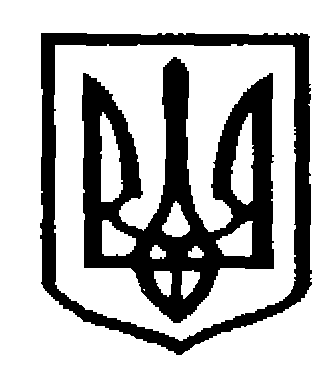 У К Р А Ї Н АЧернівецька міська радаУ П Р А В Л I Н Н Я   О С В I Т ИНАКАЗ16.09.2019                                                                                                   № 356 Про затвердження рішень колегіїуправління освіти Чернівецькоїміської ради від 16.09.2019р.	Ознайомившись з матеріалами колегії управління освіти Чернівецької міської ради від 16 вересня 2019р., рішеннями з кожного питання порядку денного, НАКАЗУЮ:          1. Затвердити рішення колегії управління освіти Чернівецької міської ради від 16.09.2019 р.:          1.1.  №  3/2019-1 «Про готовність установ освіти до нового навчального року та роботи закладів в осінньо-зимовий період 2017/2018 навчального року».           1.2.    № 3/2019-2  «Про виконання бюджету освітньої галузі за І півріччя 2019 року».           2. Керівникам відділів управління освіти міської ради та закладів освіти забезпечити неухильне виконання прийнятих рішень колегії  відповідно до зазначених термінів.           3.  Контроль  за  виконанням  наказу  залишаю за собою.Начальник управління освітиЧернівецької міської ради                                                                                       С.В.МартинюкОзнайомлені:заступник начальника управління освіти,начальник відділу загальної середньої освіти                                                       О.Л.Кузьміна    заступник начальника управління освіти,начальник відділу дошкільної  освіти                                                                 Н.П.Вітковська     Виконавець:головний спеціаліст управлінняосвіти  міської ради                                                                                                     Г.П.Воробець